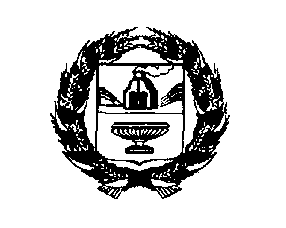 АДМИНИСТРАЦИЯ СТАНЦИОННО-РЕБРИХИНСКОГО СЕЛЬСОВЕТАРЕБРИХИНСКОГО РАЙОНА АЛТАЙСКОГО КРАЯ                                  ПОСТАНОВЛЕНИЕ 18.03.2022	                                                                 	           №  14                                           ст.РебрихаО внесении изменений в постановление Администрации Станционно-Ребрихинского сельсовета Ребрихинского района Алтайского края 30.12.2016 № 74 «Об утверждении Административного регламента предоставления муниципальной услуги «Выдача сведений из реестра муниципального имущества» (в редакции от 04.12.2018 № 83, от  26.07.2019 № 54)В соответствии Федеральным законом от 30.12.2020 № 509-ФЗ «О внесении изменений в отдельные законодательные акты Российской Федерации»                                 ПОСТАНОВЛЯЮ:          1. Внести в Административный регламент предоставления муниципальной услуги «Выдача сведений из реестра муниципального имущества», утвержденный постановлением Администрации Станционно-Ребрихинского сельсовета Ребрихинского района Алтайского края от 30.12.2016 № 74 (в редакции постановлений от 04.12.2018 № 83, от 26.07.2019 № 54), следующие изменения и дополнения:      1.1. дополнить подпунктом 2.8.1 следующего содержания:          «2.8.1. Запрет требовать от заявителя представления иных документов и информации или осуществления действий для получения муниципальной услуги.     Органу местного самоуправления запрещается: требовать от заявителя представление иных документов и информации или осуществления действий для получения муниципальной услуги.   Запрещается требовать от заявителя:1) предоставления документов и информации или осуществления действий, представление или осуществление которых не предусмотрено Административным регламентом, нормативными правовыми актами, регулирующими отношения, возникшие в связи с предоставлением муниципальной услуги;                          2)представления документов и информации, в том числе подтверждающих внесение заявителем платы за предоставление государственных и муниципальных услуг, которые находятся в распоряжении органов, предоставляющих государственные услуги, органов, предоставляющих муниципальные услуги, иных государственных органов, органов местного самоуправления либо подведомственных государственным органам или органам местного самоуправления организаций, участвующих в предоставлении предусмотренных частью 1 статьи 1 Федерального закона от 27.07.2010 N 210-ФЗ "Об организации предоставления государственных и муниципальных услуг", в соответствии с нормативными правовыми актами Российской Федерации, нормативными правовыми актами субъектов Российской Федерации муниципальными правовыми актами, за исключением документов, включенных в определенный частью 6 статьи 7 указанного закона перечень документов. Заявитель вправе представить указанные документы и информацию в органы, предоставляющие государственные услуги, и органы, предоставляющие муниципальные услуги, по собственной инициативе;         3) осуществления действий, в том числе согласований, необходимых для получения государственных и муниципальных услуг и связанных с обращением в иные государственные органы, органы местного самоуправления, организации, за исключением получения услуг и получения документов и информации, предоставляемых в результате предоставления таких услуг;                       4) предоставления документов и информации, отсутствия и (или) недостоверность которых не указывались при первоначальном отказе в приеме документов, необходимых для предоставления муниципальной услуги, либо в предоставлении муниципальной услуги, за исключением следующих случаев;         а) изменение требований нормативных правовых актов, касающихся предоставления муниципальной услуги, после первоначальной подачи заявления о предоставлении муниципальной услуги;        б) наличие ошибок в заявлении о предоставлении муниципальной услуги и документах, поданных заявителем после первоначального отказа в приеме документов, необходимых для предоставления муниципальной услуги, либо в предоставлении муниципальной услуги и не включенных в предоставленные ранее комплект документов;      в) истечение срока действия документов или изменение информации после первоначального отказа в приеме документов, необходимых для предоставления муниципальной услуги, либо в предоставлении муниципальной услуги;г) выявление документально подтверждающего факта (признаков) ошибочного или противоправного действия (бездействия) должностного лица Администрации района при первоначальном отказе в приеме документов, необходимых для предоставления муниципальной услуги, либо в предоставлении муниципальной услуги, о чем в письменном виде за подписью начальника отдела уведомляется заявитель, а также приносятся извинения за доставленные неудобства.        5) предоставления на бумажном носителе документов и информации,  электронные образы которых ранее были заверены в соответствии с пунктом 7.2 части 1 статьи 16 указанного Федерального закона, за исключением случаев, если нанесение отметок на такие документы либо их изъятие является необходимым условием предоставления государственной или муниципальной услуги, и иных случаев, установленных федеральными законами.».    1.2. пункт 2.14 дополнить абзацем следующего содержания:      «На территории, прилегающей к зданию, в котором предоставляется муниципальная услуга, должны быть оборудованы парковочные места, в том числе не менее 10 процентов мест (но не менее одного места) для бесплатной парковки транспортных средств, управляемых инвалидами I, II групп и транспортных средств, перевозящих таких инвалидов и (или) детей-инвалидов. На граждан из числа инвалидов III группы распространяются нормы настоящего пункта регламента в порядке, установленном Правительством Российской Федерации. Указанные места для парковки не должны занимать иные транспортные средства, за исключением случаев, предусмотренных правилами дорожного движения.».        2. Обнародовать настоящее постановление на информационном стенде Администрации Станционно-Ребрихинского сельсовета и на официальном сайте Администрации Ребрихинского района в разделе «Станционно-Ребрихинский  сельсовет».   3. Контроль за исполнением настоящего постановления оставляю за собой.Глава  Администрации сельсовета                                                       В.В.Странцов                                      Антикоррупционная экспертиза   муниципального правового акта проведена. Коррупциогенных  факторов  не  выявлено.  Заместитель главы Администрации сельсовета                                                Т.Л.Лавроненко